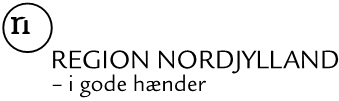 Påtænkt kortlægning på vidensniveau 1 efter jordforureningslovenLok. navn, vejnavn + nr., byRegion Nordjylland, Jord og Vand, har i forbindelse med arbejdet med kortlægning og undersøgelser af tidligere tjærepladser konstateret, at tjæreforurening herfra kan overskride nuværende matrikelskel. Hvis Regionen vurderer, at der kan være risiko for forurening, kortlægger vi derfor naboejendomme til tidligere tjærepladser.Din / Jeres ejendom matr.nr. matrnr + ejerlav, beliggende adresse, er nabo til en ejendom, hvor der er påvist tjæreforurening. Region Nordjylland påtænker derfor at kortlægge din / jeres ejendom på vidensniveau 1 efter reglerne i jordforureningsloven, fordi den nærliggende tidligere tjæreplads kan have medført forurening af jorden på din / jeres ejendom jf. § 4 i loven.Efter forvaltningslovens § 19 har du som ejer / I som ejere mulighed for at komme med yderligere oplysninger eller bemærkninger til den påtænkte kortlægning inden høringsfrist+4 uger. Du / I har også ret til at få at vide, hvilke oplysninger Regionen behandler om din / jeres ejendom. Regionen vil efter høringsfristen tage endelig stilling til kortlægningen af ejendommen, og du / I vil herefter modtage Regionens afgørelse.Hvis du / I har spørgsmål i forbindelse med dette brev, er du velkommen / I velkomne til at kontakte mig på tlf.  tlf.nr. eller mail @rn.dk.Vi henviser til den vedlagte pjece ”Er din boliggrund forurenet”, der informerer om Regionens kortlægning af jordforurening og om kortlægningens konsekvenser for grundejere og brugere. Pjecen ligger også på vores hjemmeside www.rn.dk/jordogvand, hvor du / I kan se en lille film om vores arbejde med kortlægning efter jordforureningsloven.Kortlægningen medfører visse restriktioner for anvendelsen af ejendommen. Restriktionerne er beskrevet senere i dette brev.Hvad er baggrunden for kortlægningen?I forbindelse med fiskeriet i navn-området har der tidligere været en tjæreplads med tjæregryde. Efter tjæring af garnene i gryden blev garnene udlagt til tørring i området, og bl.a. derfor finder vi i dag tjæreforurening i overfladejorden. På ejendomme tæt på din / jeres ejendom er der fundet tjæreforurening i jorden. Derfor er din / jeres ejendom matrnr + ejerlav, beliggende adresse, omfattet af jordforureningsloven og skal derfor kortlægges på vidensniveau 1.
Er det kortlagte areal omfattet af Regionens offentlige indsats?Din / jeres ejendom anvendes til bolig og er derfor omfattet af den offentlige indsats jf. jordforureningslovens § 6.Ejendommen ligger ikke i et område med særlige drikkevandsinteresser eller i indvindingsoplandet til et alment vandværk. Ejendommen ligger tæt på overfladevandets navn, som i Statens vandplaner er defineret som såkaldt målsat overfladevand. Regionen har dog vurderet, der ikke er nogen risiko for overfladevandets navn i forbindelse med mulig tjæreforurening på din / jeres grund.Regionen tager forbehold for, at indvindingsoplande til almene vandværker og områder med særlige drikkevandsinteresser kan ændre sig. Der tages også forbehold for, at målsætningen af overfladevandet og vurderingen af risikoen over for overfladevandet kan ændre sig.Hvilke restriktioner gælder for det kortlagte areal på ejendommen?Den nuværende anvendelse af ejendommen er ifølge Region Nordjyllands oplysninger beboelse med have.Ejendommen må kun ændres til anden følsom anvendelse med kommunens forudgående tilladelse efter jordforureningslovens § 8. Følsom anvendelse er i denne forbindelse: Have (ændring til fx køkkenhave eller legeplads m.v.), institution (fx børnehave, vuggestue, dagpleje, skole, plejehjem m.v.), offentlig legeplads, rekreativt område, alment tilgængeligt område, kolonihave eller sommerhus.Da ejendommen er omfattet af den offentlige indsats, skal kommunen give tilladelse til bygge- og anlægsarbejder (herunder terrænreguleringer, etablering/fjernelse af fast belægning m.v.) på grunden, inden disse påbegyndes jf. jordforureningslovens § 8. Kommunen kan i den forbindelse stille krav om, at ansøgeren (ejeren eller brugeren) for egen regning udfører nødvendige forureningsundersøgelser eller på anden måde dokumenterer, at det planlagte bygge- og anlægsarbejde er miljø- og sundhedsmæssigt forsvarligt.Hvis der i forbindelse med bygge- og anlægsarbejder skal flyttes jord væk fra ejendommen, skal det i overensstemmelse med jordforureningslovens § 50 anmeldes til kommunens miljøforvaltning senest 4 uger inden, opgravningen påbegyndes.Kan det kortlagte areal tages ud af kortlægningen igen – og hvordan?Da ejendommen er omfattet af Regionens offentlige indsats, udfører og betaler Region Nordjylland yderligere undersøgelser af mulige forureninger på ejendommen jf. jordforureningslovens §§ 6 og 7.Ejere af boliggrunde kortlagt på vidensniveau 1 har ifølge jordforureningslovens § 7, stk. 3 mulighed for at anmode regionen om at udføre og betale en forureningsundersøgelse af den boligrelaterede del af ejendommen. Regionen skal udføre denne undersøgelse indenfor ét år efter, anmodningen er modtaget. Hvis du / I ønsker at få udført en forureningsundersøgelse på din / jeres ejendom, skal du / I sende en skriftlig anmodning (brev eller e-mail) til Regionen. Adressen står på forsiden af dette brev. Du / I kan også anmode om undersøgelsen ved at udfylde blanketten her Anmodning om boligundersøgelse. Vi gør opmærksom på, at der ikke er nogen tidsfrist for, hvornår du / I kan anmode om udførelse af denne forureningsundersøgelse.Du / I kan som grundejere også selv betale for at få foretaget en forureningsundersøgelse på ejendommen. Det anbefales at indsende et evt. projekt til Regionen til kommentering, inden en undersøgelse sættes i gang.Hvis det ved en undersøgelse af ejendommen kan dokumenteres, at der ikke er en forurening, som kan udgøre en miljø- og sundhedsmæssig risiko, vil Regionen udtage ejendommen af kortlægningen jf. jordforureningslovens § 13. Hvis der derimod ved undersøgelsen konstateres en forurening, der kan udgøre en miljø- og sundhedsmæssig risiko, vil ejendommen i stedet skulle overgå til kortlægning på vidensniveau 2 i henhold til jordforureningslovens § 5.Er det muligt at klage over Regionens afgørelse?Region Nordjyllands afgørelse om kortlægning af ejendommen kan i overensstemmelse med jordforureningslovens § 16 ikke påklages til anden administrativ myndighed.Hvis du / I ønsker at anlægge et søgsmål ved domstolen til prøvelse af Regionens afgørelse, skal sagen være anlagt inden 12 måneder efter, afgørelsen er meddelt jf. jordforureningslovens § 87.Andet du / I bør videRegion Nordjylland sørger for i overensstemmelse med jordforureningslovens § 14, at oplysninger om kortlagte ejendomme indlægges i den landsdækkende database DKJord, som er en del af Danmarks Miljøportal.Regionen gør dig opmærksom / jer opmærksomme på, at efter jordforureningslovens § 12 er du som ejer forpligtet / I som ejere forpligtede til at orientere eventuelle lejere af ejendommen om kortlægningen.Regionens oplysninger om ejendommen vil på forespørgsel om aktindsigt blive givet videre til fx ejendomsmæglere, advokater, kreditinstitutter og andre interesserede, med mindre særlige forhold gør sig gældende. Et uddrag af oplysningerne kan også ses på www.rn.dk/jordogvand.Med venlig hilsensagsbehandlertitelVedlagt:		Pjecen "Er din boliggrund forurenet”
Oplysningsark til grundejer – underretning om behandling af personoplysninger efter Databeskyttelsesforordningen (EU-forordning 2016/679)Kopi sendt til:	kommune Kommune, Teknisk ForvaltningNavnAdresse 1Adresse 2Postnr. Og by